- كلية الحكمة الجامعة -استمارة وصف المقرر الدراسي
للعام الدراسي 2023 / 2024الكلية: كلية الحكمة الجامعة – بغدادالقسم: التجميل بالليزر اسم المقرر (المادة الدراسية): مخاطر الليزر (نظري)استاذ المادة: م. م. ساره غسان عبد القادروصف المقرر الدراسييوفر وصف المقرر خطة مكتوبة، وإيجازاً مقتضباً لأهم خصائص المادة الدراسية وطرائق التعليم والتعلم وطرائق التقييم وتوضيح مخرجات التعلم المتوقع من الطالب تحقيقا مبرهناً عما إذا كان قد حقق الاستفادة القصوى من فرص التعلم والتعليم المتاحة.اهداف المقرر (اهداف المادة الدراسية) الرئيسية:الهدف العام : التعرف على مخاطر الليزر والوقاية منهالهدف الخاص: تثقيف الطالب بأجهزة الليزر ومخاطرها والوقاية منها لتفادي الإصابات اثناء العمل البنية التحتية للمقرر الدراسي:الكتاب المقرر الاساسي: Laser Safety: Tools and Training, Ken Barat, 2009.المراجع (المصادر - وتشمل: المجلات العلمية , التقارير ,....) الموصى بها لتعزيز مستوى الطالب: An Introduction to Laser Safety By Glenn ChapmanWebsites Scientific Articlesالكتب والمراجع الموصى بها لتعزيز مستوى الطالب:North Dakota State University, Laser Hazards classesمخرجات المقرر الدراسي وطرائق التعليم والتعلم و طرائق التقييم:-بنية المقرر الدراسيخطة تطوير المقرر الدراسيمن الممكن ان يقوم التدريسي بتغيير تسلسل او دمج بعض المفردات الدراسية وفقا لما يراه مناسباً للظروف التي قد تحدث اثناء السنة الدراسيةتشجيع النشاطات اللاصفية للطلبة خلال السنة الدراسية--------------------------------------------------------------------------------------------------------التوقيع:اسم استاذ المادة : م.م. ساره غسان عبد القادرالتاريخ:  26/3/2024- - - - - - - - - - - - - - - - - - - - - - - - - - - - - - - -دقـق الجانب العلمي للملف من قبل اللجنة العلمية في القسماللجنة العلمية في القسم:
- - - - - - - - - - - - - - - - - - - - - - - - - - - - - - - -دقـق الجانب التنظيمي للملف من قبل لجنة ضمان الجودة والأداء الجامعي في القسمالتوقيع:اسم عضو لجنة ضمان الجودة والأداء الجامعي في القسم: د.وصفي حميد رشيدالتاريخ :   6/  4/ 2024- - - - - - - - - - - - - - - - - - - - - - - - - - - - - - - -دقـق الجانب العلمي والتنظيمي للملف من قبل رئيس القسم وتمت المصادقة عليهالتوقيع:اسم رئيس القسم : أ.م.د حامد كريم ردامالتاريخ:   6/ 4/ 2024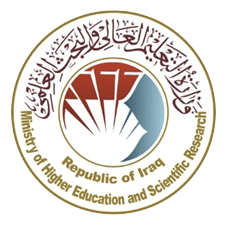 وزارة التعليم العالي والبـحث العلميجـــــهاز الإشـــــراف والتقـــويم العلــميدائرة ضمان الجودة والاعتماد الأكاديمي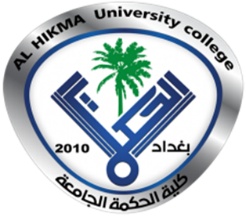 ختم القسم(مصادقة القسم)ختم عمادة الكلية(مصادقة العمادة)المؤسسة التعليميةكلية الحكمة الجامعة (HIUC)القسم العلمي التجميل بالليزر اسم المقرر (اسم المادة) مخاطر الليزر (نظري)أشكال الحضور المتاحةحضوري نظام المقرر (فصلي/ سنوي)فصليعدد الساعات الدراسية (الكلي)30تاريخ إعداد هذا الوصف 26/3/2024المعرفةالأهداف المعرفية التي سيكتسبها الطالب:تعليم الطالب مبادئ الليزر الأساسيةتعريف الطالب بخواص الليزرتعليم مخاطر الليزر حسب تصنيفات الليزرتعليم مخاطر الليزر على أعضاء الانسانتعليم تصنيفات الليزرتعليم المادة وفق احدث المناهج والأجهزة المستعملة محلياًتعليم الطالب طرق الوقاية من الليزر والاستعمال الآمن للجهازطرائق التعليم (التي تحقق الاهدف المعرفية):الاختبارات اليومية المفاجئة والاسبوعية المستمرة .ارشاد الطلبة الى بعض المواقع الالكترونية للاستفادة منها.انشطة لا صفية.طرائق التقييم (التي تحقق الاهدف المعرفية):1.	المشاركة اثناء المحاضرة.2.	اختبارات فصلية ونهائية وانشطة صفية اخرى .3.	المناقشة مع الطلبة.4.     تقارير فصلية.ب – المهاراتالأهداف المهاراتية التي سيكتسبها الطالب:معرفة تصنيفات أجهزة الليزر المستخدمة.كيفية قراءة الإشارات التحذيرية في مواقع العمل.طرائق التعليم (التي تحقق الاهدف المهاراتية):تعليم الطالب أنواع وتصنيفات الليزر حسب طاقته.تعلم الإشارات التحذيرية المرفقة مع الأجهزة.طرائق التقييم (التي تحقق الاهدف المهاراتية):اختبارات مفاجئة والمشاركة اثناء المحاضرة.المناقشة مع الطلبة.ج- الوجدانية و القيميةالأهداف الوجدانية و القيمية :1.	تطوير قدرة الطالب عل اساليب الحوار والمناقشة الناجعة2.	تطوير وتعزيز مهارة التفكير حسب قدرة الطالب والانتقال به ال مستوى التفكير العالي.3.	تنمية روح المثابرة والجدية لدى الطالب في اداء العمل وانجازه بالشكل المطلوبطرائق التعليم (التي تحقق الاهدف الوجدانية و القيمية):1.	الاختبارات اليومية المفاجئة والاسبوعية المستمرة.2.	ارشاد الطلبة ال بعض المواقع الالكترونية للاستفادة منها.3.	تدريبات لا صفية.طرائق التقييم (التي تحقق الاهدف الوجدانية و القيمية):اختبارات مفاجئة المشاركة اثناء المحاضرة.المناقشة مع الطلبة.د - المهارات العامة والتأهيلية المنقولة( المهارات الأخرى المتعلقة بقابلية التوظيف والتطور الشخصي )التواصل اللفظي .العمل الجماعي.التحليل والتحقق.التواصل الكتابي.التخطيط والتنظيم.المرونة.إدارة الوقت.المبادرة والدافعية في العمل.بنية المقرر( الفصل الدراسي الاول للنظام السنوي   و  الفصل الواحد للنظام الفصلي (الكورسات)) :-بنية المقرر( الفصل الدراسي الاول للنظام السنوي   و  الفصل الواحد للنظام الفصلي (الكورسات)) :-بنية المقرر( الفصل الدراسي الاول للنظام السنوي   و  الفصل الواحد للنظام الفصلي (الكورسات)) :-بنية المقرر( الفصل الدراسي الاول للنظام السنوي   و  الفصل الواحد للنظام الفصلي (الكورسات)) :-بنية المقرر( الفصل الدراسي الاول للنظام السنوي   و  الفصل الواحد للنظام الفصلي (الكورسات)) :-بنية المقرر( الفصل الدراسي الاول للنظام السنوي   و  الفصل الواحد للنظام الفصلي (الكورسات)) :-الأسبوععدد الساعاتمخرجات التعلم المطلوبةالموضوعطريقة التعليمطريقة التقييم12مبادئ الليزرLaser classificationsThe differences between lasers and normal light sourceمحاضرة حضوريةامتحان ومناقشة واسئلة عامة22مبادئ الليزرComponents of a laserمحاضرة حضوريةامتحان ومناقشة واسئلة عامة32مبادئ الليزرProduction of laser lightمحاضرة حضوريةامتحان ومناقشة واسئلة عامة42مخاطر الليزرBeam hazards.Bioeffectsمحاضرة حضوريةامتحان ومناقشة واسئلة عامة52مخاطر الليزرBeam hazards to human Eyeمحاضرة حضوريةامتحان ومناقشة واسئلة عامة62مخاطر الليزرBeam hazards to human Skinمحاضرة حضوريةامتحان ومناقشة واسئلة عامة72تصنيفات المخاطرOverview of hazard analysisمحاضرة حضوريةامتحان ومناقشة واسئلة عامة82تصنيفات المخاطرLaser Accident HistoryStatistics/databasesWhen they happenedمحاضرة حضوريةامتحان ومناقشة واسئلة عامة92تصنيفات المخاطرReview of several accidents case historiesمحاضرة حضوريةامتحان ومناقشة واسئلة عامة102تصنيفات المخاطرAccident response, what to doBeam exposureمحاضرة حضوريةامتحان ومناقشة واسئلة عامة112تصنيفات المخاطرNon beam hazards (Biological, Chemical, Physical &. Human factors)FirePlumeAsphyxiationExplosionPlasma radiationNoiseContaminationElectrocutionمحاضرة حضوريةامتحان ومناقشة واسئلة عامة122تصنيفات الليزرTypes of lasersمحاضرة حضوريةامتحان ومناقشة واسئلة عامة132طرق الوقايةProtect yourself from laser hazardsSafety equipmentمحاضرة حضوريةامتحان ومناقشة واسئلة عامة142طرق الوقايةStandard regulationsHazards labels and signageLaser safety officer LSOLSO responsibilitiesمحاضرة حضوريةامتحان ومناقشة واسئلة عامة152طرق الوقايةLaser Regulations & Consensus StandardsANSIFDAIECOSHA and otherProceduresOperationsSpecial attention to laser eyewearمحاضرة حضوريةامتحان ومناقشة واسئلة عامةالتوقيع:عضوا:  د.أحمد سعدون أحمدالتاريخ:   6/ 4  / 2024التوقيع:عضوا:  د.وصفي حميد رشيدالتاريخ:  6 /  4/ 2024التوقيع:رئيسا:  أ.م.د حامد كريم ردامالتاريخ:  6 /   4 / 2024